Cité scolaire Rollinat – Cross départemental UNSS 2016
Plan de masse et parcours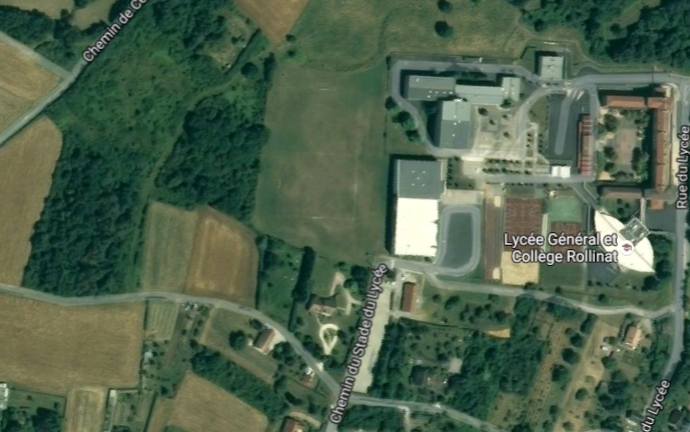 Course BF – 2000m – 1 petite boucle + 1 moyenne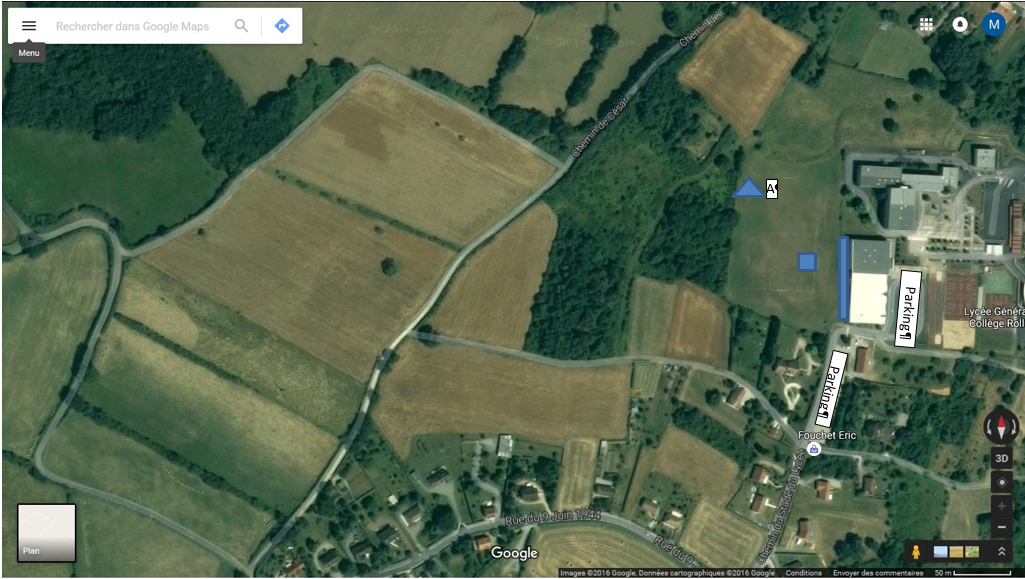 Course BG et MF – 2500m – 2 petites boucles et 1 moyenneCourse MG et CF – 1 petite boucle + 1 grande boucle – 3000mCourse CF – 2 petites boucles + 1 grande boucle – 3500mCourse CG – 2 petites boucles et 2 moyennes boucles – 4000mCourse JG – 1 Petite boucle et 2 grandes boucles – 5000m